INDICAÇÃO Nº 102/2021Assunto: Solicita  limpeza de mato alto no Posto de Saúde do Bairro Porto Seguro.Senhor Presidente,INDICO ao Sr. Prefeito Municipal, nos termos do Regimento Interno desta Casa de Leis, que se digne V. Ex.ª determinar à Secretaria de Obras e Serviços Públicos que execute limpeza de mato alto no Posto de Saúde do Bairro Porto Seguro. (foto anexa)Espera-se que seja executado brevemente.SALA DAS SESSÕES, 26 de janeiro de 2021.LEILA BEDANIVereadora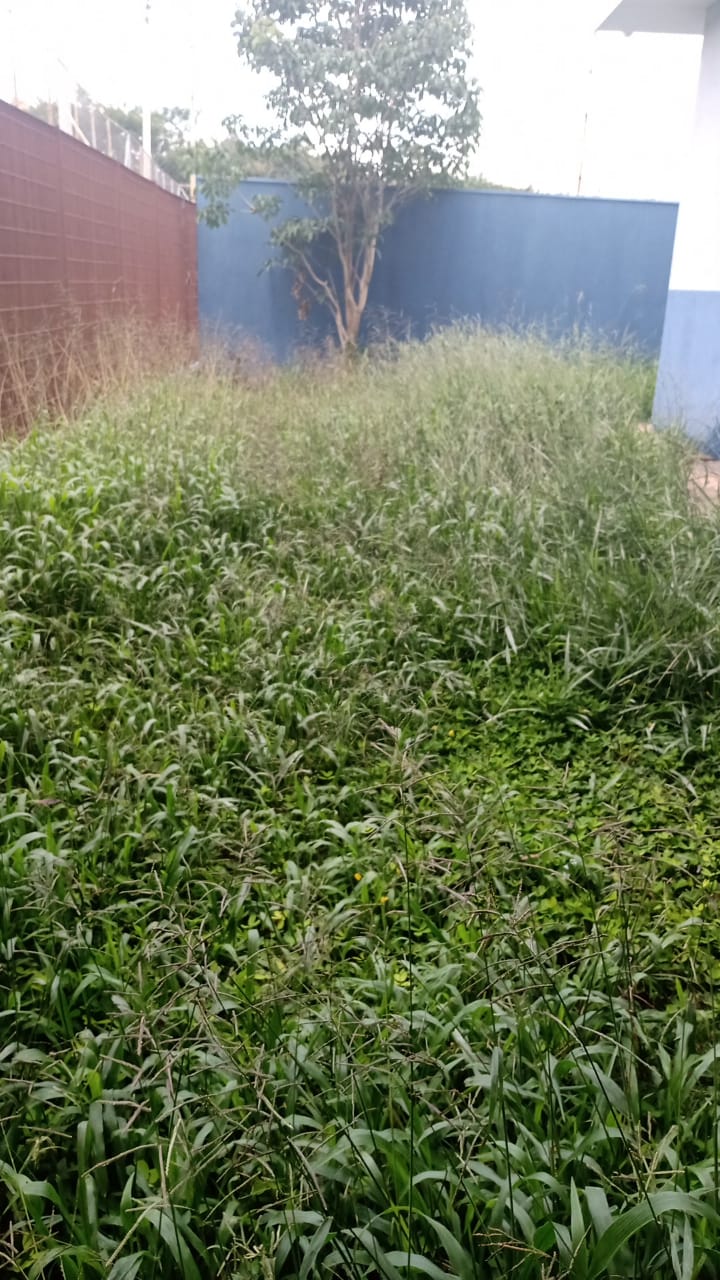 